Francês - Elementar I – Cássio – 6a atividade__ Bonjour les filles, bonjour les garçons. Bonjour tout le monde.__ bonjour M. le professeur. Comment allez-vous__ Salut le prof. ça va?__ Oui, merci, ça va bien.On reprend nos activités de la présentation.Retomamos nossas atividades. E voltamos à apresentação, vamos melhorar e aprofundar o tema, expressões e vocabulário usando o mesmo vídeo da semana passada.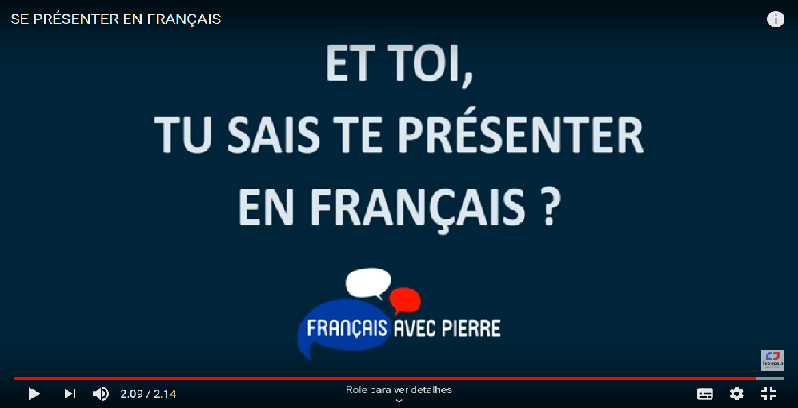 Atividade 1. Assitir o vídeo (link abaixo) prestando atenção nas expressões que os atores utilizam para se apresentar.Attention: Antes de ver o vídeo veja as notas abaixohttps://www.youtube.com/watch?v=BWpuzDQuoWM(aproveitem para se inscrever no canal do Pierre FRANÇAIS AVEC PIERRE)	-o verbo que vimos na atividade anterior, ÊTRE, é um verbo muiiiito usado. É o verbo da apresentação, das qualidades	- Outro verbo bastante usado em nossas línguas é o que exprime posse AVOIR. Vejam no vídeo como falam a idade.J’ai 52 ans. J’ai 32 ans. J’ai 24 ans. J’ai 42 ans. J’ai 38 ans.Mas quem se lembra, do primeiro vídeo da primeira atividade?tu as quelle âge, Laure?  __ j’ai 13 ansetu as un animal? __ j’ai un chat. (um gato)vamos rever?   ( https://www.youtube.com/watch?v=OQ2OvaZ0PnI )Atividade 2.Vamos prestar atenção na pronúncia do verboj’ai 52 ans. J’ai 32 ans. ......votem ao vídeo e ouçam Charlote quando ela fala j’ai 24 ans et je suis étudiante e repitam várias vezes. Tentem fazer a diferença entre JE e J’ai, eu e eu tenho.-Uma dica 	j’ai  - pronuncia-se como ( jê ) foneticamente [ᴣe]Je – pronuncia-se diferente do português com a boca meio fechada, fazendo um pequeno bico. [ᴣƏ]Vejam esse verbo conjugado:  AVOIR (avoár) isto não é uma notação fonética, ok?J’	aiTu 	asIl/elle 	aNous 	avonsVous 	avezIls/elles ontAtividade 3.Apresentando as nacionalidades, acompanhe com o vídeo novamente.Je suis français. 	 il est né en FranceLittérature française	 elle est françaiseJe suis canadien.	 il est est né au Canada.Je suis belge.		 elle est née en Belgique.Outras nacionalidades: 	Masc			fém			brésilien		brésilienne [breziliԑnƏ] fala-se brêsiliéne			canadien		canadienne [kanadiԑnƏ]  			italien			italienne			américain		américaine			français			française			japonais		japonaiseAtividade 4.Você pode agora, utilizando as estruturas que aprenderam e o vocabulário, fazer a sua apresentação. Poste nos comentários. Ou envie para cdsilva@uem.br .Merci. Bon courage!